Publicado en Zaragoza el 30/07/2021 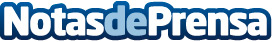 Los cargadores portátiles más vendidos este 2021 por Cargador.proLos cargadores portátiles también llamados baterías externas son unos dispositivos con una batería recargable que se utiliza fundamentalmente para extender la batería de un dispositivoDatos de contacto:Ana645871421Nota de prensa publicada en: https://www.notasdeprensa.es/los-cargadores-portatiles-mas-vendidos-este Categorias: Nacional Hardware Consumo Dispositivos móviles http://www.notasdeprensa.es